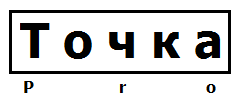 ООО «ТочкаПРО»ООО «ТочкаПРО»Адрес: г. Вологда, ул. Возрождения, 47, кв. 247ИНН 3525453077Банк Вологодское Отделение № 8638 ПАО Сбербанк  г. ВологдаБИК 041909644Р/с 40702810612000008885К/с 30101810900000000644Адрес: г. Вологда, ул. Возрождения, 47, кв. 247ИНН 3525453077Банк Вологодское Отделение № 8638 ПАО Сбербанк  г. ВологдаБИК 041909644Р/с 40702810612000008885К/с 30101810900000000644Тел. +7-911-500-68-62 ДмитрийТел. +7-911-500-68-62 ДмитрийКож. рабочие перчаткиКож. рабочие перчаткиКож. рабочие перчаткиНаименование, фотоОписаниеЦенаПерчатки комбинированные кожаные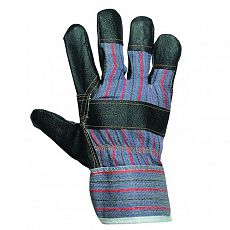 Сфера применения:погрузочные и разгрузочные работы;работа с грубыми мат-ми;монтажные работы;производственная сфера;химическая промышленность;сельское хозяйство и т.д.Материал: натуральная кожа и плотная х/б тканьЗащитные свойства: Защищает от порезов, проколов и др. механических поврежденийМанжет: крага (хлопок 100%)124.00Перчатки комбинированные утепленные кожаные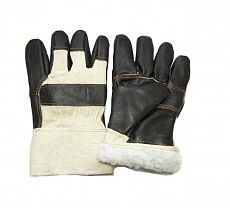 Сфера применения: погрузочные и разгрузочные работы;       работа с грубыми материалами;             монтажные работы;           работа в условиях негативных температурных режимов;     производственная сфера; химическая промышленность; сельское хозяйство и т.д. Материал: 100% натуральная кожа с х/б тканью.   Утеплитель: искусственный мех.202.00Перчатки утепленные комбинированные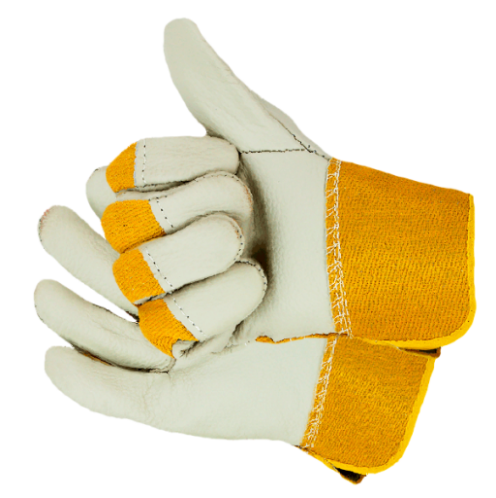 Сфера применения:строительство;металлургия;нефтяная промышленность;складские и такелажные работы. Материал: х/б трикотаж, кожа нат.Утеплитель: искусственный мехЗащитные свойства: защита рук от механических воздействийМанжет: крага210.00